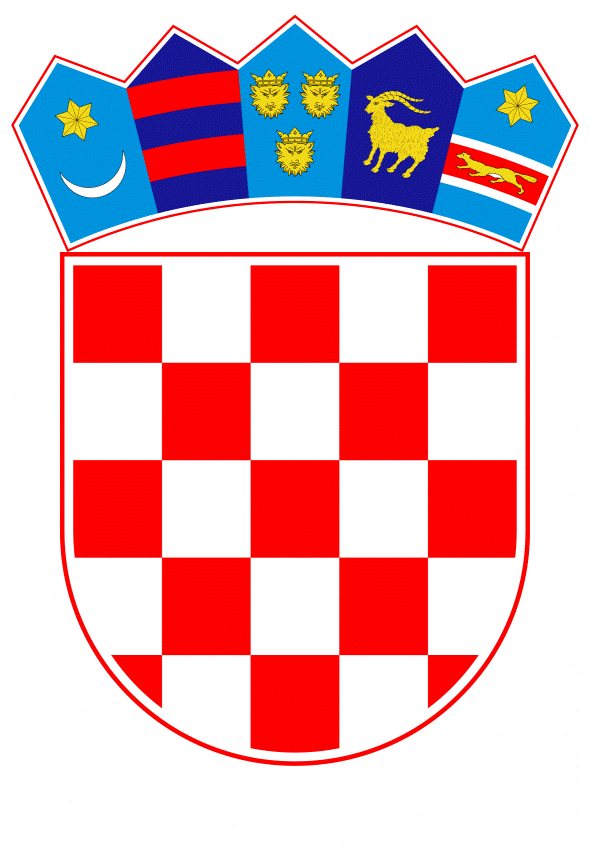 VLADA REPUBLIKE HRVATSKEZagreb, 1. kolovoza 2019.______________________________________________________________________________________________________________________________________________________________________________________________________________________________Prijedlog	Na temelju članka 31. stavka 2. Zakona o Vladi Republike Hrvatske (Narodne novine, broj 150/2011, 119/2014, 93/2016 i 116/2018), a u vezi s točkom V. Odluke o osnivanju Povjerenstva za koordinaciju potpore i financiranje kulturnih, obrazovnih, znanstvenih, zdravstvenih i ostalih programa i projekata od interesa za hrvatski narod u Bosni i Hercegovini za 2019. godinu (Narodne novine, broj 39/2019), Vlada Republike Hrvatske je na sjednici održanoj _________ 2019. godine donijelaO D L U K Uo raspodjeli sredstava za financiranje kulturnih, obrazovnih, znanstvenih,zdravstvenih i ostalih programa i projekata od interesa za hrvatski narodu Bosni i Hercegovini za 2019. godinuI.	Sredstva iz Državnog proračuna Republike Hrvatske za 2019. godinu i projekcija za 2020. i 2021. godinu, osigurana na stavkama Središnjeg državnog ureda za Hrvate izvan Republike Hrvatske, Glavi 03205, Aktivnosti A862020 „Poticaji za obrazovanje, kulturu, znanost i zdravstvo u Bosni i Hercegovini - Međunarodna razvojna suradnja“ u ukupnom iznosu od 25.800.000,00 kuna, raspoređuju se za financiranje sljedećih programa i projekata:II.	Središnji državni ured za Hrvate izvan Republike Hrvatske potpisat će s pravnim osobama/nositeljima programa i projekata ugovore o financijskoj potpori za provedbu odobrenih programa/projekata iz područja kulture, obrazovanja i znanosti, zdravstva i ostalih područja.	Čelnik Središnjeg državnog ureda za Hrvate izvan Republike Hrvatske odgovoran je za zakonito, svrhovito, učinkovito i ekonomično raspolaganje, odnosno izvršavanje sredstava iz točke I. ove Odluke u skladu sa odredbama Zakona o proračunu (Narodne novine, broj 87/08, 136/12 i 15/15).III.Ugovori o financijskoj potpori za provedbu odobrenih programa/projekata iz navedenih područja potpisat će se nakon stupanja na snagu ove Odluke.IV.Nadzor provedbe programa/projekata iz područja kulture, obrazovanja i znanosti, zdravstva i ostalih područja obavljat će Središnji državni ured za Hrvate izvan Republike Hrvatske.Nadzor provedbe programa/projekata iz područja kulture, obrazovanja i znanosti, zdravstva i ostalih područja može uz Središnji državni ured za Hrvate izvan Republike Hrvatske obavljati i nadležno resorno ministarstvo Republike Hrvatske.V.Nadzor provedbe programa/projekata iz točke IV. ove Odluke obavljat će se putem dostavljenih opisnih i financijskih izvještaja i nadzorom na terenu. VI.	Korisnik financijske potpore može iz opravdanih razloga najkasnije 60 dana prije isteka roka izvršenja programa/projekta zatražiti pisanim putem uz detaljno obrazloženje prenamjenu dodijeljenih sredstava, kao i produljenje roka izvršenja programa/projekta koje može odobriti Povjerenstvo za koordinaciju potpore i financiranje kulturnih, obrazovnih, znanstvenih, zdravstvenih i ostalih programa i projekata od interesa za hrvatski narod u Bosni i Hercegovini. VII.	Popis odobrenih programa i projekata iz područja kulture, obrazovanja i znanosti, zdravstva i ostalih područja iz točke I. ove Odluke sastavni je dio ove Odluke.VIII.	Ova Odluka stupa na snagu danom donošenja, a objavit će se u Narodnim novinama i na službenoj mrežnoj stranici Središnjeg državnog ureda za Hrvate izvan Republike Hrvatske. Klasa: 		  Urbroj: 	Zagreb,                Predsjednikmr. sc. Andrej PlenkovićO B R A Z L O Ž E N J ERepublika Hrvatska, u skladu sa svojom ustavnom obvezom, kontinuirano skrbi o Hrvatima u Bosni i Hercegovini, štiteći njihova prava kao konstitutivnog i ravnopravnog naroda u Bosni i Hercegovini čime se ujedno potvrđuje snažna potpora i odgovorna politika Republike Hrvatske prema Bosni i Hercegovini, kao susjednoj, prijateljskoj i suverenoj državi.Središnji državni ured za Hrvate izvan Republike Hrvatske, kao središnje tijelo Republike Hrvatske za odnose s Hrvatima izvan Republike Hrvatske, putem jasnog i učinkovitog institucionalnog okvira, brine za sustavno održavanje i razvijanje odnosa s Hrvatima izvan Republike Hrvatske: kako s hrvatskim iseljeništvom, pripadnicima hrvatske manjine u 12 europskih država, tako i s Hrvatima u Bosni i Hercegovini.U Državnom proračunu Republike Hrvatske za 2019. godinu i projekcijama za 2020. i 2021. godinu (Narodne novine, broj 113/2018) osigurana su financijska sredstva u iznosu od 25.800.000,00 kuna i Odlukom Vlade Republike Hrvatske imenovano je međuresorno Povjerenstvo za koordinaciju potpore i financiranje kulturnih, obrazovnih, znanstvenih, zdravstvenih i ostalih programa i projekata od interesa za hrvatski narod u Bosni i Hercegovini za 2019. godinu (dalje u tekstu: Povjerenstvo).Predsjednik Povjerenstva je državni tajnik Središnjeg državnog ureda za Hrvate izvan Republike Hrvatske, a članovi su pomoćnici ministara resornih ministarstava: znanosti i obrazovanja, kulture, zdravstva te vanjskih i europskih poslova, a tajnica Povjerenstva je glavna tajnica Središnjeg državnog ureda za Hrvate izvan Republike Hrvatske.Nakon provedenog Javnog natječaja za financiranje kulturnih, obrazovnih, znanstvenih, zdravstvenih i ostalih programa i projekata od interesa za hrvatski narod u Bosni i Hercegovini za 2019., na koji je pristiglo ukupno 314 prijava, održane su tri sjednice Povjerenstva. Po razmatranju svih zaprimljenih prijava, uvida u projektnu dokumentaciju i terenskog pregleda programa i projekata koji su ušli u uži izbor, Povjerenstvo je donijelo Zaključak o raspodjeli sredstava za financiranje programa i projekata:Kriteriji kojima se Povjerenstvo vodilo prilikom donošenja Zaključka o raspodjeli sredstava za financiranje programa i projekata su: Financiranje većih, strateških i razvojnih projekata koji proizvode dugoročnije učinke za opstojnost hrvatskog naroda u Bosni i HercegoviniFinanciranje programa i projekata koji imaju potencijal za direktno ili indirektno otvaranje radnih mjestaFinanciranje programa i projekata u partnerstvu s lokalnom zajednicom Financiranje programa i projekata koji ostvaruju viši interes i značaj za širu društvenu zajednicuRavnomjerna zemljopisna raspoređenost financiranih projekata.Donošenjem Odluke o raspodjeli sredstava za financiranje kulturnih, obrazovnih, znanstvenih, zdravstvenih i ostalih programa i projekata od interesa za hrvatski narod u Bosni i Hercegovini, Vlada Republike Hrvatske pružila bi i ovaj put važnu pomoć i potporu udrugama i ustanovama Hrvata u Bosni i Hercegovini te kroz njih osnažila i ohrabrila hrvatski narod u njegovom nastojanju za ostanak i razvoj te očuvanje nacionalnog identiteta. PRIJEDLOG PROGRAMA I PROJEKATA IZ PODRUČJA KULTUREPRIJEDLOG PROGRAMA I PROJEKATA IZ PODRUČJA OBRAZOVANJA I ZNANOSTIPRIJEDLOG PROGRAMA I PROJEKATA IZ PODRUČJA ZDRAVSTVAPRIJEDLOG PROGRAMA I PROJEKATA IZ PODRUČJA OSTALIPredlagatelj:Središnji državni ured za Hrvate izvan Republike HrvatskePredmet:Prijedlog odluke o raspodjeli sredstava za financiranje kulturnih, obrazovnih, znanstvenih, zdravstvenih i ostalih programa i projekata od interesa za hrvatski narod u Bosni i Hercegovini za 2019. godinuprogramima i projektima iz područja kulture6.820.000,00knprogramima i projektima iz područja obrazovanja i znanosti6.290.000,00knprogramima i projektima iz područja zdravstva6.120.000,00knprogramima i projektima iz ostalih područja 6.570.000,00knUKUPNO:25.800.000,00knprogramima i projektima iz područja kulture6.820.000,00knprogramima i projektima iz područja obrazovanja i znanosti6.290.000,00knprogramima i projektima iz područja zdravstva6.120.000,00knprogramima i projektima iz ostalih područja 6.570.000,00knUKUPNO:25.800.000,00knPRIJEDLOG RASPODJELE SREDSTAVA ZA FINANCIRANJE KULTURNIH, OBRAZOVNIH, ZNANSTVENIH, ZDRAVSTVENIH I OSTALIH PROGRAMA I PROJEKATA OD INTERESA ZA HRVATSKI NAROD U BOSNI I HERCEGOVINI ZA 2019. GODINURED.
BROJNAZIV PROGRAMA/PROJEKTANAZIV PRIJAVITELJA PROGRAMA/PROJEKTAODOBRENI IZNOS1.Sanacija kulturnog spomenika Crkva Prečistog Srca Marijina - II fazaŽupa Prečistog Srca Marijina150.000,00 kn2.Dovršetak izgradnje zgrade Glazbene škole Franjo Serafin Vilhar u LivnuGrad  Livno200.000,00 kn3.20. Mediteran Film FestivalKino video klub Amater65.000,00 kn4.Izgradnja Hrvatskog kulturnog centra sveti Franjo - TuzlaFranjevački samostan sv. Petra i Pavla - Tuzla450.000,00 kn5.Obnova zgrade i prostora knjižnice samostana Guča GoraFranjevački samostan Guča Gora280.000,00 kn6.Rekonstrukcija Hrvatskog doma „Stjepan Radić“ u ŠujiciOpćina Tomislavgrad, Općinski Načelnik400.000,00 kn7.Opremanje interijera Kulturno-duhovnog centra Mostarsko-duvanjske biskupijeMostarsko-duvanjska biskupija400.000,00 kn8.Dovršenje građevinskih radova na Kulturno pastoralnom domu „Sv. Stjepana“ GoricaBratovština sv. Stjepana Prvomučenika Gorica-Sovići120.000,00 kn9.Obnova i  opremanje Radiotelevizije Herceg-Bosne d.o.o Mostar-Faza 2RTV Herceg-Bosne d.o.o Mostar450.000,00 kn10.Dovršetak župnog pastoralnog centra „Sv. Luka“Župa Sv. Luke Evanđelista Mostar100.000,00 kn11.Nabavka polica za knjižnicu Hrvatskog kulturnog društva „Napredak“ u MostaruHKD Napredak Mostar60.000,00 kn12.Adaptacija objekta - Dom kulture KlobukMjesna zajednica Klobuk120.000,00 kn13.Dani hrvatskog filma Orašje 2019.Udruga Filmski Festival Dani hrvatskog filma80.000,00 kn14.Obnova franjevačkog samostana Tolisa-  treća fazaFranjevački samostan Tolisa300.000,00 kn15.Renoviranje zgrade izdavačke kuće Crkve na kamenuCrkva na kamenu120.000,00 kn16.Pokrivanje objekta sa bravarijom u sklopu krova prema projektu Muzejskog prostora i galerije uz crkvu sv. marka Evanđeliste na PlehanuFranjevački samostan sv. Marka Evanđelista - Plehan500.000,00 kn17.16. Didakovi dani – 2019.HKUD „Didak“ Župa Gradnići50.000,00 kn18.Izgradnja spomen obilježja Gabrielu i Štefi JurkićFranjevački samostan sv. Petra i Pavla Gorica-Livno140.000,00 kn19.Projekt sanacije objekta crkve „Uznesenje Blažene Djevice Marije“ u Olovu - Faza 3. Sanacija i stabilizacija temelja i faza 4. Izrada novog drenažnog sustavaSvetište Majke Božje - Olovo180.000,00 kn20.Rekonstrukcija Kulturnog centra Stolac II fazaOpćina Stolac500.000,00 kn21.Izgradnja doma za umjetnikeHrvatsko amatersko kazalište Travnik65.000,00 kn22.Adaptacija i uređenje crkve sv. Mihovila DrinovciŽupa sv. Mihovila Arkanđela Drinovci150.000,00 kn23.Obnova i opremanje ustanove kulture - Napretkovog doma u VitezuHKD Napredak Podružnica Vitez145.000,00 kn24.Mostarsko proljeće 2019. - XXI. dani Matice hrvatske MostarMatica hrvatska Mostar80.000,00 kn25.Izgradnja Kulturno športskog doma JareGrad Široki Brijeg500.000,00 kn26.Projekt obnove Franjevačke knjižnice Mostar, Obnova rijetke knjige (Rara) u Hrvatskom državnom arhivu u ZagrebuFranjevačka knjižnica Mostar68.000,00 kn27.Završetak izgradnje Kulturno-edukacijskog centara sa spomen obilježjemUdruga 3. bojne brigade Rama i branitelja Uzdola Prozor-Rama70.000,00 kn28.Uređenje nacionalnog spomenika BIH „Kraljev grob u Zastinju kod Jajca“Javna ustanova „Agencija za kulturno-povijesnu i prirodnu baštinu i razvoj turističkih potencijala grada Jajca“70.000,00 kn29.Rekonstrukcija Doma Svetog Ante Humac LjubuškiFranjevački samostan Sv. Ante Humac - Ljubuški400.000,00 kn30.Pastoralni centar i crkva sv. Ivana Krstitelja u PodmilačjuŽupa sv. Ivana Krstitelja Podmilačje320.000,00 kn31.West Herzegowina Fest No.17.Hrvatska glazbena unija u Županiji Zapadnohercegovačkoj40.000,00 kn32.„Zaštita i obnova spomenika kulture kapele Svetog Ivana Krstitelja u Unki“Savez za povratak izbjeglih i raseljenih Bosanske Posavine90.000,00 kn33.Povratak Hrvata u povijesni grad Hercega Stjepana Kosače BlagajŽupa Presvetoga Trojstva Blagaj-Buna100.000,00 kn34.Izgradnja igrališta za mali nogomet, košarku, odbojku i dječjeg igrališta u G. HasićuUdruženje poljoprivrednika i korpara Šamac57.000,00 knUKUPNO PROGRAMI I PROJEKTI KULTURA:UKUPNO PROGRAMI I PROJEKTI KULTURA:UKUPNO PROGRAMI I PROJEKTI KULTURA:6.820.000,00 knRED.
BROJNAZIV PROGRAMA/PROJEKTANAZIV PRIJAVITELJA PROGRAMA/PROJEKTAODOBRENI IZNOS1.Izgradnja učeničkog domaSalezijanska zajednica sv. Ivan Bosco185.000,00 kn2.Izgradnja Dječjeg vrtića-II faza u TomislavgraduOpćina Tomislavgrad, Općinski Načelnik500.000,00 kn3.Izgradnja športske dvorane Osnovne škole Bijakovići i dogradnja škole (I. faza) Općina ČitlukOpćina Čitluk500.000,00 kn4.Izgradnja Caritasovog dječjeg vrtića u Banja LuciCaritas biskupije Banja Luka200.000,00 kn5.Iuvenus FructusHrvatsko kulturno sportsko društvo Kornica250.000,00 kn6.Projekt izgradnje objekta srednje školeSrednja škola „Novi Travnik“500.000,00 kn7.Obnova OŠ Vladimira Nazora Odžak - Sanacija područnih škola Potočani i Donji SvilajMinistarstvo prosvjete, znanosti, kulture i sporta400.000,00 kn8.Projekt izgradnja objekta Osnovne škole „Žepče“ u ŽepčuOpćina Žepče590.000,00 kn9.Opća gimnazija Katoličkog školskog centra u Banjoj LuciOpća gimnazija Katoličkog školskog centra u Banjoj Luci720.000,00 kn10.Izgradnja zgrade Javne predškolske ustanove „Ivančica“ UsoraOpćina Usora500.000,00 kn11.Građevinsko - zanatski radovi u novoj Osnovnoj školi fra Petar Bakula - Završna fazaOpćinsko vijeće općine Posušje1.100.000,00 kn12.Rekonstrukcija krova školeOsnovna škola „Ivan Goran Kovačić“ Gojevići-Fojnica120.000,00 kn13.Uređenje igrališta za dječji vrtić i vanjsko uređenje Nadbiskupijskog centra za pastoral mladih „Ivan Pavao II“Nadbiskupijski centar za pastoral mladih „Ivan Pavao II.“135.000,00 kn14.Izdavanje monografije povodom 120. obljetnice Župe NevesinjeŽupa Uznesenja B. D. Marije - Nevesinje50.000,00 kn15.Kako zaustaviti iseljavanje Hrvata u BiH i stvoriti uvjete za njihovu demografsku ekspanzijuHrvatska Akademija za znanost i umjetnost u Bosni i Hercegovini160.000,00 kn16.Hrvatska enciklopedija Bosne i Hercegovine - treći svezakHrvatski leksikografski institut Bosne i Hercegovine180.000,00 kn17.Osnivanje centra za očuvanje autohtonih pasmina domaćih životinja„FARMA SMILJANIĆ“ d.o.o. Tomislavgrad200.000,00 knUKUPNO PROGRAMI I PROJEKTI OBRAZOVANJA I ZNANOSTI: UKUPNO PROGRAMI I PROJEKTI OBRAZOVANJA I ZNANOSTI: UKUPNO PROGRAMI I PROJEKTI OBRAZOVANJA I ZNANOSTI: 6.290.000,00 knRED.
BROJNAZIV PROGRAMA/PROJEKTANAZIV PRIJAVITELJA PROGRAMA/PROJEKTAODOBRENI IZNOS1.Nabava digitalnog RTG uređajaJU Dom zdravlja – Novi Travnik400.000,00 kn2.Izgradnja nove zgrade Doma zdravlja u Kiseljaku-Faza I.JU Dom zdravlja Kiseljak750.000,00 kn3.Proširenje Caritasova doma za stare osobe s hospicijem u Čapljini - nastavak projektaCaritas Biskupija Mostar-Duvno i Trebinje-Mrkan250.000,00 kn4.Zaštita pučanstva Hercegbosanske županije od bruceloze utvrđivanjem i uklanjanjem oboljelih životinja kao glavnih izvora infekcijeMinistarstvo poljoprivrede, vodoprivrede i šumarstva Hercegbosanske županije - Zavod za hranu  i veterinarstvo100.000,00 kn5.Izgradnja i opremanje šeste lamele u Hrvatskoj bolnici „Dr. fra Mato Nikolić“Hrvatska bolnica „Dr. fra Mato Nikolić“1.500.000,00 kn6.Modernizacija Odjela za radiologiju Doma zdravlja MostarDom zdravlja Mostar500.000,00 kn7.Projekt rekonstrukcije i opremanja operacione dvorane i jedinice intenzivnog liječenja Županijske bolnice LivnoŽupanijska bolnica „Dr. fra Mihovil Sučić“ Livno1.000.000,00 kn8.Uređenje i opremanje dnevnog centra „Angelus“Udruga roditelja djece s posebnim potrebama „Angelus"75.000,00 kn9.Zamjena inventara u Domu za stare i iznemogle osobe DomanovićiDom za stare i iznemogle osobe Domanovići50.000,00 kn10.Građevinsko - zanatski radovi prilagodbe  i obnove radnih prostorijaDom za djecu ometenu u tjelesnom ili psihičkom razvoju "Marija - naša nada"75.000,00 kn11.Poboljšanje laboratorijske dijagnostike Doma zdravlja Čitluk - renoviranje i opremanje prostorija laboratorijaDom zdravlja Čitluk120.000,00 kn12.Dom za starije i nemoćne osobe - Dr. Ivan Evanđelist Šarić, Kiseljak - Lug 2019.HPO Caritas Vrhbosanske nadbiskupije1.300.000,00 kn UKUPNO PROGRAMI I PROJEKTI ZDRAVSTVA:  UKUPNO PROGRAMI I PROJEKTI ZDRAVSTVA:  UKUPNO PROGRAMI I PROJEKTI ZDRAVSTVA: 6.120.000,00 knRED.
BROJNAZIV PROGRAMA/PROJEKTANAZIV PRIJAVITELJA PROGRAMA/PROJEKTAODOBRENI IZNOS1.Završetak projekta rekonstrukcije ceste Drijenča-Gornja ObodnicaUdruga mladih Drijenča285.000,00 kn2.Izgradnja sabirno-distributivnog centraOpćina Ljubuški500.000,00 kn3.Izgradnja vodovodne mreže u naselju DomaljevacOpćina Domaljevac-Šamac600.000,00 kn4.Obnova objekta „Dr. Gojinić“ za potrebe Udruga proisteklih iz Domovinskog rataOpćina Odžak350.000,00 kn5.Nastavak izgradnje stambeno-poslovne zgrade s ciljem demografskog oporavka te razvoja općine RavnoOpćina Ravno650.000,00 kn6.Izgradnja sportsko-rekreacijskog centra „Lopata“ prva fazaOpćina Kreševo450.000,00 kn7.Rekonstrukcija i opremanje prostorija centra za socijalni radGrad Široki Brijeg100.000,00 kn8.Izgradnja spomen-obilježja pripadnicima HVO ZenicaUdruga dragovoljaca i veterana Domovinskog rata HVO-a Podružnica Zenica60.000,00 kn9.Revitalizacija neiskorištenih poljoprivrednih potencijala Općine Prozor Rama kao preduvjet održivog opstanka i povratka raseljenih HrvataUdruga za regionalni razvitak u Bosni i Hercegovini200.000,00 kn10.Rekonstrukcija lokalne vodovodne mreže u naselju StražaMjesna zajednica Straža-Srebrenik130.000,00 kn11.Dovršetak izgradnje Športske dvorane Kupres (IV. faza)Općina Kupres - Općinski načelnik Općine Kupres400.000,00 kn12.Zamolba za sufinanciranje obnove župne kuće i pastoralnog centra za djecu i mlade u župi Kandija kod BugojnaŽupa Kandija140.000,00 kn13.Nabavka hladnjača i uređenje prostorije za proizvodnju sokaPoljoprivredna zadruga „Posavina plod“ p.o.200.000,00 kn14.Uređenje puteva do zaseoka u ŠimićimaUdruga Šimićana65.000,00 kn15.Asfaltiranje puta Davidovići - Ugar - 2. fazaOpćina Dobretići200.000,00 kn16.Dječji park „Neum“Općina Neum140.000,00 kn17.Adaptacija i opremanje prostorija za rani rast i razvoj u udruzi „Put u život“Udruga osoba s posebnim potrebama „Put u život“ Orašje80.000,00 kn18.Izgradnja vodovoda u mjesnoj zajednici „Ivančica“Mjesna zajednica „Ivančica“260.000,00 kn19.Obnova crkve Svih svetih na MoševićimaŽupa Uznesenja B. D. Marije - Gradac70.000,00 kn20.Zatvaranje zidova župne crkve staklenim površinama i stolarijomŽupa Svetog Franje Asiškoga Žeravac150.000,00 kn21.Sanacija lokalnih cesta u Šuškovom naseljuOpćina Čapljina450.000,00 kn22.Potpora revitalizaciji poljoprivredne proizvodnje  - Preduvjet za održivi opstanak i ostanak Hrvata u Bosni i HercegoviniPoljoprivredna zadruga Teskera p.o. Ljubuški500.000,00 kn23.Rekonstrukcija lokalnog puta kroz selo PogarOpćina Vareš350.000,00 kn24.Potpora Mreži Internet portala na hrvatskom jeziku u BiHUdruga HRID - Udruga za razvoj informacijskog društva "Hercegovačko Razvojno Informacijsko Društvo"80.000,00 kn25.Dovršetak radova na zgradi stare općineUdruga Kupreški kosci100.000,00 kn26.Ograđivanje fudbalskog stadiona u Donjoj TramošniciOpština Pelagićevo60.000,00 kn UKUPNO OSTALI PROJEKTI:  UKUPNO OSTALI PROJEKTI:  UKUPNO OSTALI PROJEKTI: 6.570.000,00 knSVEUKUPNO PROGRAMI I PROJEKTI KULTURE, OBRAZOVANJA I ZNANOSTI, ZDRAVSTVA I OSTALIH:SVEUKUPNO PROGRAMI I PROJEKTI KULTURE, OBRAZOVANJA I ZNANOSTI, ZDRAVSTVA I OSTALIH:SVEUKUPNO PROGRAMI I PROJEKTI KULTURE, OBRAZOVANJA I ZNANOSTI, ZDRAVSTVA I OSTALIH:25.800.000,00 kn